M C I eth ic s A s s es s m en t - template .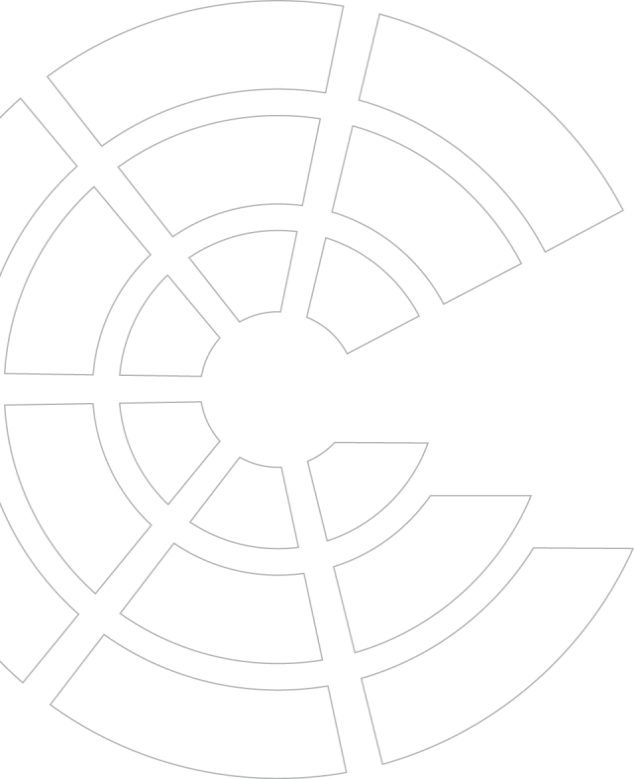 TEMPLATE PARTICIPANT INFORMATION SHEET IN PLAIN ENGLISH –  to be provided to research participants TEMPLATE CONSENT FORM IN PLAIN ENGLISH –  to be signed / accepted by research participantsPLEASE NOTE: These documents are templates with texts that serve as examples. All passages have to be adjusted to suit the particular research project for which the informed consent is being requested. Please read all passages carefully and modify the text to suit your particular research process and requirements.Information sheet and consent form  Information sheet for people in an interviewI would like to interview you.  An interview is a conversation. Here is information about the interview.  The interview is about [housing]. You can bring a friend or someone else to the interview. If you want to do this, you can let me know.First we talk about your experiences. After that, we talk about inclusion. I am trying to find out something. I want to find out how [inclusive housing is for people with disabilities].  To do that, I'm going to ask you questions. For example: [how many people live together with you. Or: whether you go shopping yourself.]  I would like to use this information for my paper at university. I study [social work]. I also talk to other people about it. The goal is to [make housing better for people with disabilities as they get older].  No one will find out your name.  After the interview, I repeat in my own words what you said.I remember what you say. But I never say your name.I record the conversation. The conversation is then on a tape / computer. I write the conversation down.  Then I erase the tape / conversation.If you say no to having the conversation, nothing bad happens to you.You do not have to answer any questions. You can decide for yourself if you want to talk to us.You can end the conversation at any time. Thank you for your help.NameIf you have any questions, please contact me.Name: City:Phone:Email:Consent form  The researcher has explained to me what will happen in the interview. I have read all the rules. The rules are:I agree:The interview will be recorded. I do not have to answer questions if I don’t want to.The conversation is then on a tape.The conversation is written down.Afterwards, the tape is erased.My name is not important to the conversation.My name is never mentioned. I want to participate in the interview.The rules must be observed.My signature shows that I understand the rules and that I agree. Signature:Date: